АДАПТАЦИЯ РЕБЕНКА К ДОШКОЛЬНОЙ ОРГАНИЗАЦИИ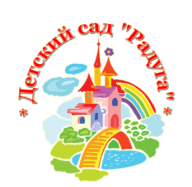 Памятка для родителейВаш малыш пришел в детский сад. Для него началась новая жизнь. Чтобы ребенок вступил в нее радостным, общительным, повзрослевшим, хотим предложить несколько рекомендаций.1.Постарайтесь создать в семье спокойную дружескую атмосферу.2.Установите четкие требования к ребенку, будьте последовательны в их предъявлении.3.Будьте терпеливы.4.Формируйте у детей навыки самообслуживания и личной гигиены.5.Поощряйте игры с другими детьми, расширяйте круг общения со взрослыми.6.Когда ребенок с вами разговаривает, слушайте его внимательно.7.Если вы увидите, что ребенок что-то делает, начните "параллельный разговор" (комментируйте его действия).8.Говорите с малышом короткими фразами, медленно; в разговоре называйте как можно больше предметов.9.Давайте простые, понятные объяснения.10.Спрашивайте у ребенка: "Что ты делаешь?"11.На вопрос: "Почему ты это делаешь?" он ответит, когда подрастет.12.Каждый день читайте малышу.13.Заботьтесь о том, чтобы у ребенка были новые впечатления.14.Занимайтесь с малышом совместно творческой деятельностью: играйте, лепите, рисуйте...15.Поощряйте любопытство.16.Не скупитесь на похвалу.17.Радуйтесь вашему малышу!Уважаемые родители!Если ваш ребенок все еще с трудом расстается с вами по утрам и испытывает отрицательные переживания, предлагаем вам несколько советов, как наиболее безболезненно оставлять малыша утром в группе:- скажите ребенку уверенным доброжелательным тоном, что вам пора идти;- поцелуйте его, словно ничего не происходит, и уходите не задерживаясь;- продемонстрируйте свою уверенность в воспитателе, обратившись к нему со словами типа: "Я вижу, у вас сегодня ожидается веселый день";- скажите ребенку, как он может определить время, когда вы должны за ним прийти (например, сразу после обеда), но тогда уж будьте точны;- попрощавшись, уходите не оборачиваясь.Вы обязательно заметите уже через несколько дней, как снизится эмоциональное напряжение во время утренних расставаний с ребенком.Удачи вам!старший воспитатель 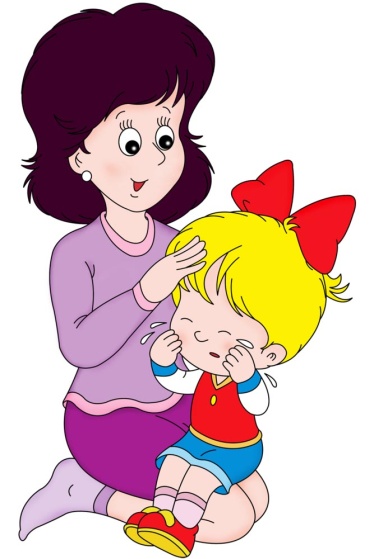 МБДОО №7 «Радуга» ст.ГиагинскойРыбкина Е.С.